DEDDF GWASANAETHAU CYMDEITHASOL A LLESIANT (CYMRU)MODIWL HYFFORDDI A CHANLLAWGweithdai Datblygu’r Sefydliad i Reolwyr Mehefin 2016Cynnwys2	RHAGARWEINIAD	32.1	Gweithdai Datblygu’r sefydliad i Reolwyr 	32.2	Nodau a chanlyniadau dysgu	32.3	yr hyn a ddisgwylir o gyfranogwyr 	42.4	Deunyddiau	53	GWEITHDY 1: NEWID MEDDYLFRYD	64	GWEITHDY  2: MESUR CYNNYDD	265	DOGFENNAU ENGHREIFFTIOL	435.1	Cynlluniau sesiwn enghreifftiol	435.2	Ffurflen werthuso	475.3	Gweithdy 1: Taflen wybodaeth cyn gweithdy	485.4	Gweithdy 2: Taflen wybodaeth cyn gweithdy	50RhagarweiniadGweithdai Datblygu’r Sefydliad i Reolwyr Mae Deddf Gwasanaethau Cymdeithasol a Llesiant (Cymru) 2014 yn cyflwyno gwelliannau eang eu hystod sydd â goblygiadau mawr o ran anghenion datblygu gweithlu’r sector. Mae Cyngor Gofal Cymru wedi datblygu cynllun cenedlaethol ar gyfer dysgu a datblygu cenedlaethol i gynorthwyo i’w roi ar waith. Haen allweddol yw datblygu deunyddiau dysgu a datblygu ar gyfer y rhai hynny y bydd y newidiadau yn effeithio fwyaf ar eu swyddi ac felly angen hyfforddiant arnyn nhw. Mae’r modiwl hyfforddi hwn yn ategu’r deunyddiau craidd y mae’r Sefydliad Gofal Cyhoeddus wedi’u datblygu ym Mhrifysgol Oxford Brookes. Mae’r deunyddiau yn ystyried dwy agwedd allweddol o weithredu’r Ddeddf.Gweithdy 1: nodi’r angen am newid yn y feddylfryd a’i weithredu er mwyn gallu gweithredu’r Ddeddf yn lleol. Gweithdy 2: datblygu dulliau o fynd ati i fesur perfformiad lleol sy’n sail i gynllunio strategol ac yn arwain gwelliannau yn lleol yng nghyd-destun Canlyniadau Llesiant Cenedlaethol a Fframweithiau Perfformiad. Lluniwyd y gweithdai i helpu rheolwyr sydd â chyfrifoldeb dros gynllunio strategol ar gyfer cyflenwi darpar wasanaethau sy’n diwallu gofynion y Ddeddf ac yn benodol yn cyfrannu at Ganlyniadau Llesiant Cenedlaethol.Cafodd y modiwl hyfforddi a’r canllaw hwn eu hysgrifennu ar gyfer y rhai sy’n cynnal gweithdai ac mae’n cynnwys ymarferion, awgrymiadau ar gyfer trafodaethau grŵp a phwyntiau i’w hystyried, y gall y trefnwyr eu defnyddio naill ai yn eu cyfanrwydd neu ddewis a dethol yn ôl yr angen wrth deilwra’r gweithdai ar gyfer cyfranogwyr penodol. Lluniwyd pob gweithdy yn hanner diwrnod o weithgaredd datblygu ac argymhellir eu cynnal o fewn pedair wythnos i’w gilydd. Hefyd, darperir cynlluniau sesiwn enghreifftiol, ffurflen werthuso a thaflenni gwybodaeth cyn gweithdy.Nodau a chanlyniadau dysgu  Gweithdy 1: Newid MeddylfrydBydd y gweithdy cyntaf yn canolbwyntio ar y newid meddylfryd sydd yn angenrheidiol i alluogi i’r Ddeddf gael ei gweithredu a’r modd y mae cyfranogwyr yn mynegi a chynllunio ar gyfer y newidiadau sy’n berthnasol i’w maes gwaith.Erbyn diwedd y gweithdy, bydd y cyfranogwyr: Yn deall goblygiadau gweithredu’r Ddeddf yn lleol yn wellYn gallu disgrifio’r hyn sy’n digwydd yn lleolYn gallu egluro pa newidiadau a chamau gweithredu fydd eu hangen i gyflenwi hyn yn effeithiolYn glir am yr hyn sydd angen iddyn nhw ei wneud wrth weithredu’r newid hwnGweithdy 2: Mesur CynnyddBydd yr ail weithdy yn canolbwyntio ar fesur y perfformiad sydd ei angen i weithredu’r Ddeddf.Erbyn diwedd y gweithdy bydd y cyfranogwyr:Yn gwerthfawrogi’n well y pwysigrwydd o fesur perfformiad o ran y Ddeddf, yn enwedig y Fframwaith Mesur Perfformiad Yn deall prif nodweddion mesur perfformiad yn effeithiol Yn gallu egluro rhesymeg y dulliau o fynd ati sydd eu hangen yn lleol ar gyfer amrediad o wahanol ran-ddeiliaid Yn glir am y camau nesaf sydd eu hangen i ddatblygu hynYr hyn a ddisgwylir o gyfranogwyr Lluniwyd y gweithdai ar gyfer rheolwyr sydd â chyfrifoldeb am gynllunio strategol y gwasanaethau a gweithredu agweddau o’r Ddeddf yn lleol. Mae’n orfodol 
i gyfranogwyr fod wedi mynychu’r modiwlau dysgu craidd ac o leiaf wedi dod yn gyfarwydd â’r Ddeddf ar lefel ddamcaniaethol. Pwrpas y gweithdai yw darparu cyfle 
i weithio drwy oblygiadau’r Ddeddf o ran y newid yn y feddylfryd ac o ran rheoli perfformiad ac i gynllunio ar gyfer yr hyn sydd angen digwydd yn lleol; ni fydd y gweithdai’n ystyried manylion y Ddeddf.  Bydd gofyn i gyfranogwyr gynnal ymarfer cyn pob gweithdy a rhain fydd sail gweithgareddau’r gweithdy.Lluniwyd y gweithdai i fod yn rhyngweithiol iawn a’r cyfranogwyr yn gweithio drwy gyfres o ymarferion a’r cyfranogwyr yn cael cyfle i gynllunio’r camau nesaf sydd angen iddyn nhw eu gweithredu yn lleol. Cynigir peth deunydd damcaniaethol ond disgwylir i reolwyr fod yn gyfarwydd â sut i reoli’r newid ac â damcaniaethau rheoli perfformiad; bydd y ffocws ar oblygiadau’r Ddeddf yn y meysydd allweddol hyn.  Yr hyn a ddisgwylir o Hwyluswyr Gweithdy Mae’r ddau weithdy yn cynnig cyfle i wneud gwaith datblygu yn hytrach na darparu hyfforddiant ac yn gofyn am hyrwyddo gweithredol a medrus.Awgrymir y dylai darpar hwyluswyr: Fod yn gallu hyrwyddo trafodaethau grŵp ac â phrofiad o’u trefnu a’r grwpiau hynny yn cynnwys cymysgedd o bobl ac yn manteisio i’r eithaf ar y cyfleoedd dysgu ar gyfer yr holl gyfranogwyr er mwyn sicrhau bod y canlyniadau dysgu yn cael eu cyflenwiYn gallu ymateb i anghenion unigolion tra’n cynnal dull cytbwys o fynd ati ar gyfer yr holl grŵp cyfanYn wybodus am oblygiadau’r Ddeddf i reolwyr, gan gynnwys eu cyfrifoldebau dros sicrhau’r newidDeunyddiauIsod, ceir y deunyddiau sydd eu hangen ar gyfer pob gweithdy: Taflen wybodaeth cyn gweithdy yn cynnwys ymarfer Ar gyfer Gweithdy 2, awgrymir bod cyfranogwyr yn cael copi o Gôd Ymarfer Deddf Gwasanaethau Cymdeithasol a Llesiant (Cymru) 2014 sy’n delio â Mesur Perfformiad y Gwasanaethau CymdeithasolSleidiauTaflen werthusoYn ogystal, bydd angen siartiau troi a pheniau ar yr hwylysydd a’r cyfranogwyr.Gweithdy 1: Newid Meddylfryd Gwybodaeth ac ymarfer cyn gweithdy Dylai taflen wybodaeth cyn gweithdy gael ei dosbarthu ymlaen llaw i’r holl gyfranogwyr; dylai’r daflen hon ddarparu manylion o’r ddau weithdy yn ogystal 
ag ymarfer cyn mynychu’r gweithdai. Dylid pwysleisio y bydd yr ymarfer yn sail i weithgareddau’r gweithdy felly rhaid ei gwblhau o flaen llaw. Darperir templed wedi’i gwblhau hefyd ac efallai yr hoffai hwyluswyr ei ddefnyddio neu greu un perthnasol i grŵp penodol o gyfranogwyr.Sleid 1Nodiadau ar gyfer Hwyluswyr Hwn yw’r gweithdy cyntaf o’r ddau fydd yn darparu cyfle i ystyried yr hyn mae’n ei olygu i weithredu’r Ddeddf yn lleol gan edrych ar ddau faes penodol:Newid Meddylfryd: yn benodol y newidiadau sydd eu hangen i allu gweithredu’r Ddeddf, yn cynnwys sut mae rheolwyr unigol yn egluro’r newidiadau ac yn cynllunio ar gyfer y newidiadau sydd yn berthnasol i’w meysydd gwaithMesur Perfformiad: yn arbennig goblygiadau’r Fframwaith Canlyniadau Llesiant Cenedlaethol ar gyfer arferion rheoli perfformiad lleol sy’n sail i gynllunio strategol ac yn arwain gwelliantLluniwyd y ddau weithdy i ddatblygu ac ymestyn ar yr ymarferion cyn gweithdy ac 
yn darparu cyfle i ystyried arferion yn fwy cyffredinol a chynllunio’r camau i’w gweithredu’n lleol.   Sleid 2Nodiadau ar gyfer Hwyluswyr Mae animeiddio ar y sleid hwn.Erbyn diwedd y gweithdy byddwch:Yn deall goblygiadau gweithredu’r Ddeddf yn lleol yn wellYn gallu egluro’r hyn sy’n digwydd yn lleolYn gallu egluro pa newidiadau a chamau gweithredu fydd eu hangen i gyflenwi hyn yn effeithiolYn glir am yr hyn sydd angen ei wneud wrth weithredu’r newid hwnSleid 3Nodiadau ar gyfer HwyluswyrMae’n bwysig pwysleisio’r hyn y mae disgwyl i gyfranogwyr ei wneud er mwyn manteisio i’r eithaf ar y gweithgareddau – nid ymarfer sialc a siarad yw hwn!   Gallai fod yn briodol ar y cam hwn i drafod cyfrinachedd o fewn y grŵp os mai grŵp cymysg ydyw a bod unrhyw sensitifrwydd ynglyn â thrafod sialensiau lleol.Mae’n bwysig bod cyfranogwyr yn achub ar y cyfle hwn i gynllunio’r camau nesaf sydd eu hangen arnyn nhw i sicrhau newid yn y feddylfryd.Gofynnwch i’r grŵp: ydy’r cyfranogwyr yn hapus gyda’r dull hwn o fynd ati ac a oes ganddyn nhw unrhyw sylwadau neu gwestiynau? Sleid 4Nodiadau ar gyfer Hwyluswyr Efallai yr hoffech ychwanegu’r amseriadau at y sleid hwn yn dangos egwyl (gweler yr enghraifft o gynllun sesiwn).Sleid 5Nodiadau ar gyfer Hwyluswyr Mae nifer o ffactorau yn creu neu’n sail i feddylfryd sefydliad (neu dîm). Felly, er enghraifft, bydd yr arferion, yr egwyddorion, y polisïau a gwerthoedd sefydliad yn ffurfio’i feddylfryd. Meddylfryd sefydliad sy’n pennu’r modd y mae gweithwyr yn ymddwyn ymhlith ei gilydd yn ogystal â gyda phobl tu allan i’r sefydliad, felly er enghraifft: Efallai bod tîm yn ymddwyn yn dadol fel arfer gyda defnyddwyr gwasanaeth a bydd rhaid iddyn nhw newid i ddull o gydweithredu a chael eu harwain gan y defnyddwyrEfallai bod sefydliad yn flaenorol wedi dilyn canllawiau a gweithdrefnau ysgrifenedig ac angen newid i roi grym i staff fod yn greadigol wrth ddatrys problemau  Efallai bod gan adran agwedd amddiffynnol tuag at ei gwaith a’i hadnoddau ac yn gwrthwynebu cydweithio gydag adrannau eraill neu sefydliadau eraill; bydd angen iddi newid i alluogi gweithio mewn partneriaethGofynnwch i’r grŵp pa bethau eraill sy’n cyfrannu at neu’n ymgorffori meddylfryd eu sefydliadau? Beth arall fydden nhw’n disgwyl ei weld ar y diagram hwn?   Sleid 6Nodiadau ar gyfer Hwyluswyr Mae animeiddio ar y sleid gyda’r gair “Pobl” yn ymddangos gyntaf, fel yr hyn sy’n ganolog i weithredu’r Ddeddf. Nodyn byr i’ch atgoffa mai nod y Ddeddf yw: Gosod pobl a’u llesiant ynghanol gofal a chymorth Ail-gydbwyso’r ffocws i atal ac ymyriad cynharach  Hyrwyddo gweithio mewn partneriaeth, a chydgynhyrchu Gofynnwch i’r grŵp a ydyn nhw’n meddwl bod unrhyw eiriau allweddol ar goll yn 
y diagram. Sleid 7Nodiadau ar gyfrer Hwyluswyr Mae’r ddau sleid yma i’ch atgoffa o’r hyn a awgrymwyd yn y deunyddiau dysgu craidd fel y newidiadau allweddol i hinsawdd ac arferion mewn dau faes penodol – maes gwasanaethau oedolion, ac yna gwasanaethau plant.Trafodwch un o’r rhain yn fyr (e.e. sut efallai dylai agweddau tuag at risg newid ar gyfer y cyfranogwyr) fel enghraifft o’r newid fydd ei angen yn y feddylfryd. Sleid 8Nodiadau ar gyfer Hwyluswyr Mae’r sleid hwn yn edrych ar wasanaethau plant. Eto, trafodwch un enghraifft 
yn fyr (er enghraifft, newid o gael ei arwain gan y gwasanaeth i fod yn un sy’n berson-ganolog) er mwyn dangos y math o newid sydd ei angen yn y feddylfryd.Gofynnwch i’r grŵp am esiamplau eraill – yn arbennig chwilio am bartneriaethau gydag asiantaethau eraill, gyda darparwyr a’r cymunedau.Sleid 9Nodiadau ar gyfer Hwyluswyr Yr hwylusydd i gynnal trafodaeth fer am y newid yn y feddylfryd yn lleol. Mewn parau, trafodwch eich ymarfer cyn y gweithdy a disgrifio yn fyr pa newid sydd ei angen yn y feddylfryd.  Gofynnwch i’r parau ystyried y canlynol: beth ydych chi’n sylwi am y math o newidiadau sydd eu hangen? Beth ydych chi’n sylwi am bwy sydd angen newid? Yr hwylusydd i ofyn am adborth byr ar yr hyn maen nhw’n sylwi o’u trafodaeth ac yna canfod unrhyw themâu. Yr hwylusydd wedyn yn gosod y cyfranogwyr mewn pedwar neu bum grŵp sydd angen newidiadau lleol cyffelyb e.e. gwasanaethau oedolion neu blant, neu gydweithio gyda darparwyr neu gyda chymunedau lleol. Bydd y grwpiau hyn wedyn yn cydweithio ar weithgareddau dilynol.  Sleid 10Nodiadau ar gyfer Hwyluswyr Gosodwch dasg ar gyfer pob un o’r grwpiau bach (fel ar ddiwedd y sleid blaenorol). Mae’r grŵp wedi cael tasg i gynhyrchu disgrifiad o’ch gweledigaeth leol o’r hyn y dylai’r feddylfryd fod yn eich maes thema benodol chi. Dylid datblygu hynny mewn camau gyda’r hwylusydd yn symud y grŵp i’r cam nesaf ar adeg priodol.Yn unigol, nodwch bedwar neu pum pwynt bwled yn disgrifio’r newidiadau sydd eu hangen yn eich maes arbennig chi (5 munud).Yna rhannwch hyn gyda rhywun cyfagos a chytunwch ar bedwar neu pum pwynt bwled sy’n gyffredin rhyngoch (10 munud). Yna, o fewn yr holl grŵp thema cytunwch ar y disgrifwyr allweddol/gorau 
o’r hyn rydych chi’n anelu amdanyn nhw a chofnodwch hyn ar siart troi 
(15 munud).Nodwch: bydd y grwpiau angen papur siart troi a pheniau i gofnodi eu meddyliau.Sleid 11Nodiadau ar gyfer Hwyluswyr Cychwyn gyda thrafodaeth gyda’r grŵp cyfan a’r hwylusydd yn gofyn i’r cyfranogwyr awgrymu/alw allan pwy fyddai’r prif bobl mwyaf tebygol i ni gydweithio gyda nhw i weithredu’r newid priodol yn y feddylfryd – yr hwylusydd 
i gofnodi hyn ar y siart troi. Gallai’r atebion gynnwys dinasyddion unigol (yn ddarpar ddefnyddwyr gwasanaeth a defnyddwyr presennol fel ei gilydd), gofalwyr, staff rheng flaen, uwch reolwyr/cyfarwyddwyr, sefydliadau statudol ac anstatudol, darparwyr o’r sector gwirfoddol a’r sector cyhoeddus, gofal cymdeithasol/iechyd 
a sectorau cyhoeddus eraill (e.e. tai), aelodau bwrdd, gwleidyddion lleol a chenedlaethol. Pwrpas y gweithgaredd cychwynnol hwn yw dangos yr amrediad 
o bobl a allai fod yn rhan o unrhyw weithgaredd newid meddylfryd.Nôl yn eu grwpiau gwreiddiol, cytuno ar y pedwar prif grŵp o randdeiliaid y dylen nhw fod yn blaenoriaethu i gydweithio gyda nhw i gyflenwi’r newid a nodwyd yn y feddylfryd. Yna, pob grŵp i dreulio ychydig o funudau’n ail-ystyried gweledigaeth gytun eu grŵp gan feddwl am bwy sydd angen clywed y negeseuon, ystyried ai dyna’r rhai priodol a gwneud unrhyw newidiadau angenrheidiol.Sleid 12Nodiadau i HwyluswyrEgluro mai’r dasg nesaf fydd gweithio yn eu grwpiau thema i gynllunio’r hyn 
y byddan nhw’n ei wneud i gyflenwi’r newid meddylfryd y maen nhw wedi’i ddisgrifio. A dibynnu ar brofiad y grŵp, gallai’r hwylusydd gynnig syniadau o ran sicrhau ymrwymiad gan eraill, ar ddulliau arwain a’r effaith posibl ymddygiad y rheolwr 
ei hun. Neu, gellid darparu’r rhain er mwyn cyfeirio nôl atyn nhw yn hytrach na thrafod pob manylyn a symud ymlaen yn syth at sleid 18.Sleid 13Nodiadau ar gyfer HwyluswyrCymrir yn ganiataol bod y cyfranogwyr yn ymwybodol o ddamcaniaethau rheoli newid, felly sleidiau i’ch atgoffa yw’r rhai nesaf ac i ddarparu syniadau ar gyfer  fframio’r dasg. Maen nhw’n canolbwyntio ar ddeall sut i gynorthwyo pobl i newid ymddygiad a’u rôl fel rheolwyr.Mae’n ddefnyddiol cofio bod nifer o ffactorau o’r golwg ac ‘anweledig’ yn dylanwadu ar sut mae pobl yn ymddwyn. Yn aml defnyddir mynydd iâ fel trosiad 
i ddisgrifio meddylfryd sefydliad lle mae rhai agweddau ac ymddygiadau yn weledol amlwg heb fod yn rhy anodd i’w newid. Y rhan fwyaf anodd i’w newid yw’r elfennau ‘cudd’ sydd – i barhau â’r trosiad – o’r golwg dan y dŵr ac sy’n ffurfio swmp mawr o feddylfryd y sefydliad. Y rhain yw’r mwyaf grymus a’r mwyaf anodd i’w symud ac yn eu plith mae’r canfyddiadau, yr agweddau, y gwerthoedd a’r credoau sy’n sail i ymddygiad sefydliad.  Sleid 14Nodiadau ar gyfer Hwyluswyr Mae’r sleid yn dangos yr hyn sy’n hanfodol ar gyfer cymhelliad PROFFESIYNOL llwyddiannus. Ac mae’n datblygu i ddangos yr effaith pan fydd elfen ar goll – os bydd unrhyw un o’r pedwar blwch ar goll, yna bydd yn anodd cael ymrwymiad proffesiynol i newid. Mae datblygu a dylanwadu ar ymrwymiad i gefnogi newid yn gofyn am ddadleuon rhesymol yn y meysydd canlynol:Y pwysau dros newid – Beth yw’r rheswm pennaf dros newid (y llwyfan llosg/’the burning platform’)? Sut gall y cynnig hwn gystadlu yn erbyn cynigion eraill i gael y sylw blaenaf? A yw’r rhesymeg wedi’i osod allan yn glir? Y galluedd i newid – Heb y galluedd neu’r gallu i weithredu argymhellion, 
ni fydd fawr o newid yn digwydd. A yw’r cynnig hwn yn cystadlu yn erbyn cynigion eraill sydd angen galluedd/gallu staff hefyd? A oes digon o adnoddau ar gael? Camau cyntaf i’w gweithredu – Mae angen llwybr clir, systematig a rhesymegol ar unrhyw newid – bydd angen deall y camau cyntaf a dod yn fwy hyderus bod (neu y bydd) manteision yn deillio o hyn. Sut ydych chi’n codi hyder?Gweledigaeth a buddion – Mae gweledigaeth yn hanfodol i ddangos cyfeiriad prosiect/sefydliad a gwerth cyflawni’r weledigaeth honno. Beth yw gweledigaeth bresennol y sefydliad a sut mae’r cynnig yn cyd-redeg â hynny? Sleid 15Nodiadau ar gyfer HwyluswyrMae’r sleid yn dangos yr hyn sy’n hanfodol ar gyfer cymhelliad PROFFESIYNOL llwyddiannus. Ac mae’n datblygu i ddangos yr effaith pan fydd elfen ar goll – os bydd unrhyw un o’r pedwar blwch ar goll, yna bydd yn anodd cael ymrwymiad proffesiynol i newid. Mae cymhellion proffesiynol yn rhesymol ac yn aml yn cael eu harwain gan eu tasgau, mae tuedd i gymhellion personol fod yn rhai cudd ac yn fwy anodd i ddelio gyda nhw mewn modd systematig. Wrth ddatblygu ymrwymiad efallai hoffech chi ystyried y ffactorau personol canlynol: Clir a syml – Yn aml mae pobl yn ei chael hi’n anodd i fynd drwy’r holl wybodaeth a gall hyn effeithio’n anffafriol ar benderfyniadau a wneir. Pa lefel 
o wybodaeth fydd angen i chi ei darparu? Sut gallwch chi sicrhau bod y cynigion yn syml a dealladwy? A all pawb ddeall eich dull o fynd ati a sut mae penderfyniadau yn cael eu cofnodi a’u gwneud? Pa hyfforddiant ydych chi’n ei ddarparu?Egni, brwdfrydedd a gobaith – Os na ellir arddangos brwdfrydedd ac egni i randdeiliaid gallai galfaneiddio cefnogaeth fod yn broses araf. Sut ydych chi’n gwerthu manteision y newid? Sut mae ennyn brwdfrydedd yn arwain pobl at y casgliadau cywir? Sut ydych chi’n codi disgwyliadau a gobaith y gellir diwallu’r nod hwnnw? A allwch ddefnyddio rhanddeiliaid eraill i ennyn brwdfrydedd a symbylu cymorth a chefnogaeth – e.e. arweinwyr cymunedol. Arddull bersonol – Pa arddull arweinyddiaeth neu hinsawdd sydd bennaf? Er enghraifft, rheolaeth gyfranogol neu reolaeth awdurdodol.Cyfranogol: Chwilio am gymorth ehangach a gwerthu manteision o weithio mewn dull gwahanol. Defnyddio dadleuon emosiynol yn ogystal â thystiolaethAwdurdodol: Yn gyffredinol yn cael ei arwain gan ganlyniadau, felly ceisiwch gyfeirio’r drafodaeth o gwmpas cyflawni canlyniadau gan ddefnyddio ffeithiau a ffigyrau i ategu’ch dadl a hepgor unrhyw fân wybodaeth. Byddwch yn realistig a chyflawni addewidion bob amser. Byddwch yn adeiladol ac osgoi gwrthdaro uniongyrchol.   Targedau personol – Beth mae’r unigolyn ei eisiau? Pa bwysau personol sydd arnyn nhw? Beth yw eu llwybr gyrfaol a sut bydd y newid hwn yn eu helpu i gyflawni’r nod hwnnw?Sleid 16Nodiadau ar gyfer Hwyluswyr Mae damcaniaeth Hersey a Blanchard am arweinyddiaeth sefyllfaol (1993) 
yn fodd ymarferol i weithredu’r syniadau am rôl rheolwr llinell o ddydd i ddydd 
(DS mae hwn yn fodel deniadol ond prin yw’r dystiolaeth i’w gefnogi!). 
Mae’n ‘sefyllfaol’ dim ond oherwydd bod gofyn ac angen i reolwr amrywio ei ymddygiad/hymddygiad o un sefyllfa i’r llall yn ôl nodweddion personol yr aelod staff unigol. Angen paru ymddygiad arweinydd â lefel datblygiad yr aelod staff 
ym mha bynnag dasg mae’n ymgymryd â hi. Cyfarwyddo – Does gan yr is-weithiwr fawr o brofiad o’r dasg ond yn llawn brwdfrydedd a hyder. Mae angen dweud wrtho beth i’w wneud ond fawr o gymorth i weithredu’r dasg.Hyfforddi – Mae gan yr unigolyn fwy o brofiad ond yn ymgymryd â gwaith mwy dyrys ac felly’n teimlo’n llai hyderus. Mae angen dangos iddo beth i’w wneud ond fawr o gymorth i weithredu’r dasg. Cynorthwyo – Mae gan yr unigolyn brofiad eang ond diffyg cymhelliad. Angen lefel uchel o gymorth.Dirprwyo – Mae’r unigolyn yn meddu ar yr holl sgiliau technegol angenrheidiol a’r sgiliau i ddelio gyda phobl ac yn uchel ei gymhelliad. Gellir ei adael i weithredu’r dasg ar ei ben ei hun.Gall sefyllfaoedd a rolau pobl amrywio felly mae rhaid i’r arweinydd ymateb yn ddeinamig. Gall pob is-weithiwr fod mewn lle gwahanol mewn gwahanol fathau 
o sefyllfaoedd. Sleid 16Nodiadau ar gyfer Hwyluswyr Mae’n bwysig cofio y caiff eich ymddygiad chi eich hun effaith fawr ar eich cydweithwyr. Cynigiwch yr enghreifftiau isod i ddangos hyn. Esiampl 1:Dychmygwch bod eich taith yn y car i’r gwaith yn un drafferthus iawn. Po fwyaf y byddwch ar stop mewn traffig mwya rhwystredig yr ewch – ac erbyn 
i chi gyrraedd y swyddfa, rydych chi’n teimlo’n negyddol iawn. Mae’ch agwedd yn peri i chi ymddwyn yn amhriodol negyddol. Rydych chi’n fyr eich tymer, felly byddwch chi’n sgrechian ar eich cynorthwyydd ac yna’n gweiddi ar gydweithiwr wrth i chi ddarganfod camgymeriad yn yr adroddiad mae newydd ei roi i chi.Yn ei dro mae’ch ymddygiad negyddol yn effeithio ar eich cynorthwyydd ac ar eich cydweithiwr. Mae’ch agwedd a’ch ymddygiad wedi eu cynhyrfu ac hwythau yn eu tro yn ymateb mewn ffyrdd negyddol. Mae’ch cynorthwyydd yn pwdu ac yn amharod i’ch helpu dros yr oriau nesaf ac mae’ch cydweithiwr yn goeglyd ac yn amharod ei gymwynas hefyd. Prin yw’r cyfathrebu go wir sy’n digwydd.Esiampl 2: Dychmygwch eich bod newydd gael cinio. Mae’r daith i’r swyddfa wedi bod yn un negyddol ac rydych eisoes wedi gweiddi ar eich cynorthwyydd a’ch cydweithiwr. Wrth i chi eistedd wrth eich desg yn dal wedi cythruddo, rydych yn sylweddoli mai rhywbeth anhygoel o wirion oedd wrth wraidd hyn i gyd: eich taith i’r gwaith. Ar ôl meddwl am hyn , rydych chi’n penderfynu torri’r cylch. Rydych chi’n cychwyn drwy ymddiheuro’n ddidwyll i’ch cynorthwyydd ac mae yntau yn derbyn yr ymddiheuriad gyda gwên. Rydych chi hefyd yn ymddiheuro i’ch cydweithiwr ac rydych chi’n cynnig gweithio gyda hi ar yr adroddiad i’w wella. Mae hithau hefyd yn derbyn yr ymddiheuriad ac yn diolch i chi am fod yn fodlon i’w helpu i gywiro’i chamgymeriad. Y canlyniad: gall cyfathrebu cynhyrchiol, ystyrlon ddigwydd nawr, dim ond oherwydd eich bod yn fodlon rhoi terfyn ar fod yn negyddol a chamu allan 
o’r cylch. Esiampl 3: Y diwrnod canlynol, mae’r traffig yr un mor wael ond rydych yn defnyddio technegau ymlacio yn eich car ac yn gwneud gwir ymdrech i fod yn bositif wrth fynd i mewn i’r swyddfa. Rydych chi’n cyfarch eich cynorthwyydd a’ch cydweithiwr yn gynnes. Mae hwythau yn eu tro yn siriol gyda chi ac rydych chi’n cael diwrnod positif, pleserus a chynhyrchiol. Sleid 18Nodiadau ar gyfer Hwyluswyr Wrth gynllunio i weithredu newid yn y feddylfryd, mae’n bwysig ystyried camau gweithredu uniongyrchol ac anuniongyrchol ac i feddwl am gyfleoedd posibl a 
allai alluogi newid yn ogystal â rhwystrau i’w dymchwel. Sleid 19Nodiadau ar gyfer Hwyluswyr O fewn eu grwpiau thema, cynllunio’r hyn y byddan nhw’n ei wneud i sicrhau’r newid yn 
y feddylfryd (penawdau yn unig). Annog y grŵp i herio’i gilydd i feddwl tu allan i’r bocs a chanolbwyntio ar atebion.Sleid 20 Nodiadau ar gyfer Hwyluswyr Hwyluswyr i ofyn am gyflwyniad byr (tri neu bedwar munud) gan bob grŵp yn nodi penawdau’r camau gweithredu y maen nhw wedi’u trafod.Ar ddiwedd y cyflwyniad, yr hwylusydd i ofyn i bob person yn yr ystafell (neu wirfoddolwyr) i gynnig sylwadau naill ai un syniad yr oedden nhw wedi’i hoffi 
neu  yn ystyried y byddai’n ddefnyddiol, neu un dull o fynd ati y maen nhw wedi’i defnyddio eu hunain a phwynt dysgu i gynnig i’r grŵp. Y bwriad yw nodi’r pethau positif a/neu’r cyfleoedd ar gyfer y grŵp i’w defnyddio yn eu cynllunio eu hunain. Sleid 21Nodiadau ar gyfer Hwyluswyr Gofyn i bawb dreulio pum munud yn unigol i ystyried yr hyn y maen nhw’n bwriadau ei wneud a nodi’r prif gyfle i symud ymlaen yn lleol. Yna gofyn iddyn nhw rannu’r rhain gyda’r person nesaf atyn nhw. Os bydd amser yn caniatáu, gofyn am adborth ar y cyfleoedd a nodwyd.Sleid 22Nodiadau ar gyfer HwyluswyrYchwanegu’r manylion perthnasol am y gweithdy nesaf yn cynnwys y dyddiad, 
y lleoliad a’r gofyn am yr ymarfer cyn y gweithdy a gaiff ei ddefnyddio yn ystod y gweithdy. Atgoffa pob cyfranogwr i gwblhau ffurflen werthuso.Gweithdy 2: Mesur CynnyddGwybodaeth ac ymarfer cyn y gweithdy Dylid dosbarthu taflen wybodaeth cyn y gweithdy ymlaen llaw i’r holl gyfranogwyr. Dylai gynnwys manylion am y ddau weithdy yn ogystal â’r ymarfer cyn y gweithdy. Dylid pwysleisio y bydd yr ymarfer yn sail i weithgareddau’r gweithdy ac felly dylid ei chwblhau o flaen llaw.   Hefyd, dylai cyfranogwyr ddod â (neu gael copi ynghyd â’r daflen wybodaeth) Deddf Gwasanaethau Cymdeithasol a Llesiant (Cymru) 2014: Côd Ymarfer mewn perthynas â Mesur Perfformiad Gwasanaethau Cymdeithasol.Sleid 1Nodiadau ar gyfer Hwyluswyr Hwn yw’r ail weithdy fydd yn darparu cyfle i ystyried yr hyn mae’n ei olygu i weithredu’r Ddeddf yn lleol gan edrych ar ddau faes penodol:Newid Meddylfryd: yn benodol y newidiadau sydd eu hangen i allu gweithredu’r Ddeddf, yn cynnwys sut mae rheolwyr unigol yn egluro’r newidiadau ac yn cynllunio ar gyfer y newidiadau sydd yn berthnasol i’w meysydd gwaithMesur Perfformiad: yn arbennig goblygiadau’r Fframwaith Canlyniadau Llesiant Cenedlaethol a’r Fframwaith Perfformiad Cenedlaethol ar gyfer arferion rheoli perfformiad lleol sy’n sail i gynllunio strategol ac yn arwain gwelliantLluniwyd y ddau weithdy i ddatblygu ac ymestyn ar yr ymarferion cyn gweithdy ac 
yn darparu cyfle i ystyried arferion yn fwy cyffredinol a chynllunio’r camau i’w gweithredu’n lleol.Sleid 2Nodiadau ar gyfer Hwyluswyr Mae animeiddio ar y sleid hwn.Erbyn diwedd y gweithdy byddwch:Yn deall yn well bwysigrwydd mesur perfformiad o ran y Ddeddf yn enwedig Fframwaith Mesur Perfformiad Yn deall prif nodweddion mesur perfformiad effeithiol Yn gallu egluro rhesymeg y dulliau o fynd ati sydd eu hangen yn lleol ar gyfer amrediad o wahanol randdeiliaid Yn glir am y camau nesaf i’w gweithredu i ddatblygu’r hyn sydd angenSleid 3Nodiadau ar gyfer Hwyluswyr Mae’n bwysig pwysleisio’r hyn y mae disgwyl i gyfranogwyr ei wneud er mwyn manteisio i’r eithaf ar y gweithgareddau – nid ymarfer sialc a siarad ydy hwn!  Gallai fod yn briodol ar y cam hwn i drafod cyfrinachedd o fewn y grŵp os mai grŵp cymysg ydyw a bod unrhyw sensitifrwydd ynglyn â thrafod sialensiau lleol.Mae’n bwysig bod cyfranogwyr yn achub ar y cyfle hwn i gynllunio’r camau nesaf sydd eu hangen arnyn nhw i sicrhau newid yn y feddylfryd.Gofynnwch i’r grŵp: a yw’r cyfranogwyr yn hapus gyda’r dull hwn o fynd ati ac a oes ganddyn nhw unrhyw sylwadau neu gwestiynau?Sleid 4Nodiadau ar gyfer HwyluswyrEfallai yr hoffech ychwanegu’r amseriadau at y sleid hwn gan gynnwys pob egwyl (gweler enghraifft o gynllun sesiwn).Sleid 5Nodiadau ar gyfer Hwyluswyr Mae pum prif egwyddor yn y Ddeddf:Llais a rheolaeth Atal ac ymyrryd yn gynnar LlesiantCydgynhyrchu Aml asiantaethau Mae’r rhain yn berthnasol i ddulliau o fynd ati i weithio gyda phlant, oedolion a gofalwyr.Yn bwysicaf, y mae’r rhain yn ceisio cyflenwi ystod o ganlyniadau penodol fel a nodir yn Fframwaith Canlyniadau Cenedlaethol. Sleid 6Nodiadau ar gyfer HwyluswyrI’ch atgoffa bod Deddf Gwasanaethau Cymdeithasol a Llesiant (Cymru) yn gofyn i Weinidogion Cymru nodi’r canlyniadau i’w cyflawni o ran llesiant pobl sydd angen gofal a chymorth, a gofalwyr sydd angen cymorth. Rhaid i Weinidogion Cymru adrodd yn ôl am y cynnydd a wnaed ar gyflawni llesiant.   Sleid 7Nodiadau ar gyfer Hwyluswyr Mae nifer o resymau dros gael Fframwaith Mesur Perfformiad ac ystyrir ei fod er budd i unigolion, awdurdodau lleol a llywodraeth leol.Mae’r fframwaith yn darparu gwybodaeth am berfformiad a fydd yn galluogi unigolion i wneud penderfyniadau deallus am y gwahanol fathau o ofal a chymorth sydd ar gael; bydd yn galluogi awdurdodau lleol i gynllunio a gwella gwasanaethau; bydd yn galluogi llywodraeth leol a chenedlaethol i fod yn atebol ac yn gyfrifol am berfformiad; a bydd yn cynorthwyo gweithgareddau rheoleiddio ac archwilio.Gofyn i’r grŵp sut mae hyn yn berthnasol i’r defnydd cyfredol o fesur perfformiad yn ôl eu profiad lleol. A yw’n cael ei ddefnyddio fel hyn?  Sleid 8Nodiadau ar gyfer Hwyluswyr Mae awdurdodau lleol yn gweithredu er mwyn helpu pobl i gyflawni llesiant. Mae safonau ansawdd yn disgrifio gweithgareddau’r gwasanaethau cymdeithasol sy’n cyfrannu at gyflawni llesiant. Rhaid ymgymryd â’r gweithgareddau hyn er mwyn cyflawni’r dyletswyddau o dan y Ddeddf 
a sicrhau llesiant pobl sydd angen gofal a chymorth, a gofalwyr sydd 
angen cymorth.Sylwer bod Côd Ymarfer yn Atodiad A yn mapio’r cysylltiadau rhwng canlyniadau llesiant a safonau ansawdd.Sleid 9Nodiadau ar gyfer Hwyluswyr Wrth fesur a gyflawnwyd y safonau ansawdd, rhaid bod gan bob awdurdod 
lleol drefniadau i gasglu a dychwelyd data ar gyfres o fesurau statudol o ran perfformiad. Mae’r mesurau hyn yn rhai ansoddol ac yn feintiol.Mae Côd Ymarfer Atodiad A hefyd yn mapio canlyniadau a safonau ansawdd 
yn erbyn mesurau ansoddol a meintiol – dyma enghreifftiau o’r mesurau meintiol ac mae’r sleid nesaf yn rhoi enghreifftiau o fesurau ansoddol.Sleid 10Nodiadau ar gyfer Hwyluswyr Mae dulliau cenedlaethol ar gael i fynd ati i gael y wybodaeth hon felly gellir cymharu ar draws meysydd – holiaduron papur y gall pobl eu llenwi, arolwg 
ar-lein, cyfweliadau dros y ffôn, cyfweliadau wyneb yn wyneb. Gellir gweld ffurf drafft o’r rhain ar wefan Llywodraeth Cymru Fframwaith Mesur Perfformiad ar gyfer Awdurdodau Lleol. Bydd angen i awdurdodau lleol gasglu’r wybodaeth hon rhwng 1 Medi a 30 Tachwedd o’r flwyddyn ariannol y mae’n riportio ynddi, a 2016/2017 fydd y flwyddyn gyntaf ar gyfer y data ac felly bydd yn cael ei gasglu rhwng mis Medi 
a mis Tachwedd 2016 i’w gyflwyno erbyn Mawrth 2017.Sleid 11Nodiadau ar gyfer Hwyluswyr Cyfeiriwch at yr ymarfer cyn y gweithdy a gwblhawyd gan y cyfranogwyr a gofynnwch iddyn nhw drafod y rhain mewn parau:Sut mae’n adlewyrchu eich dull cyfredol o fesur perfformiad yn eich maes? Sut byddech chi’n ei ddefnyddio i arwain gwelliant? Beth mae’n ei olygu i chi o ran cynllunio ar gyfer cyflenwi gwasanaeth yn y dyfodol? Gofyn am adborth ar yr hyn y maen nhw’n sylwi am y mesurau hyn a’r modd y maen nhw’n cael eu gweithredu yn lleol.Sleid 12Nodiadau ar gyfer Hwyluswyr Wrth weithredu’r Ddeddf, mae gofyn iddyn nhw yn eu rôl fel rheolwyr ystyried sut mae perfformiad eu tîm/gwasanaeth yn cyfrannu at gyflawni canlyniadau unigol a chanlyniadau cenedlaethol a’r modd y gellir eu mesur a dangos hyn. Roedd yr ymarfer cyn y gweithdy wedi darparu enghraifft o’r syniadau i’w trafod i wneud y cysylltiadau angenrheidiol a chynllunio’n strategol ar gyfer cyflenwi gwasanaeth yn y dyfodol.Gofyn i’r grŵp i awgrymu esiamplau eraill o nodau gwasanaeth.Sleid 13Nodiadau ar gyfer HwyluswyrBydd y mathau o fesurau fel arfer yn adlewyrchu pa mor strategol yw’r nod sy’n cael ei fesur. Gan fod y mesurau’n cael eu cydgasglu byddan nhw’n mynd yn 
llai manwl.Bydd gweddill y gweithdy yn mesur perfformiad y grŵp fel rheolwyr ac felly’n golygu nhw eu hunain a’u timoedd neu eu swyddogaethau. Gofynnwch i’r grŵp ffurfio pedwar neu bum grŵp bach os nad ydyn nhw eisoes wedi gwneud hynny 
o gwmpas y byrddau. Yna, bydd pob grŵp yn gweithio drwy’r broses o gysylltu canlyniadau cenedlaethol â rheoli perfformiad lleol.  Sleid 14Nodiadau ar gyfer Hwyluswyr Mae’r cam cyntaf yn ymwneud â datblygu gosodiad eang yn disgrifio’r hyn mae’r canlyniadau arbennig hyn yn ei olygu i’ch tîm/gwasanaeth a pham mae’n bwysig? Beth yw’r rhesymeg dros ddatblygu mesurau perfformiad o’i gwmpas?Naill ai neilltuo un o’r canlyniadau ar gyfer pob grŵp neu ganiatáu iddyn nhw ddewis un drostyn nhw eu hunain. Bydd yn ddefnyddiol o ran cael amrywiaeth i sicrhau bod pob un o’r canlyniadau yn cael eu hystyried, ond heb fod yn hanfodol i’r ymarfer.Cychwyn drwy weithio mewn parau am tua phum munud a rhannu gydag eraill yn y grŵp a datblygu barn gytun.Sleid 15Nodiadau ar gyfer Hwyluswyr Felly, ar ôl datblygu sail resymegol rhaid i ni sicrhau ein bod yn datblygu nodau SMART. Mae’r tabl hwn yn gosod  elfennau mesur perfformiad y byddwn nawr 
yn gweithio drwyddyn nhw fel ymarfer.Yr hwylusydd i weithio drwy hyn i siwtio profiad y grŵp; gallai fod yn ddigon i ddangos y sleid i’w hatgoffa ac i osod y fframwaith ar gyfer y gweithgareddau canlynol.Y ddwy elfen allweddol i’w hystyried wrth osod nodau: A ydyn nhw’n glir ac yn fesuradwy, ayyb? Ydyn nhw’n cyfrannu at gyflawni’r strategaeth fusnes? Mae Nodau yn gosod targed y gellir ei fesur. Nodau SMART = penodol, mesuradwy, rhai y gellir eu cyflawni/priodoli, realistig, wedi’u cyfyngu i amserMae Rhesymwaith yn helpu i egluro’r hyn sydd ei angen a pham Mae Mesurau yn nodi’r hyn i’w gyfrif i ddweud wrthoch chi a ydych chi wedi cyflawni’ch NOD – dangosyddion perfformiad. Dydyn nhw ddim, ynddyn nhw eu hunain yn dargedau. Ar gyfer pob nod, enwch (3-4) mesur allweddol neu ‘Pls’ a ddefnyddir i fesur cynnydd yn ei erbyn. Nid targedau yw mesurau, dim ond yr hyn y byddwch yn eu cyfrif. Mae mesurau fel arfer yn cychwyn gyda ‘nifer o…’ neu ‘canran o…’ neu ‘cyfran o…’Mae trefniadau Monitro yn nodi’n glir sut, pryd a phwy fydd yn casglu ac adrodd yn ôl ar y mesurau, sy’n sicrhau bod popeth yn cydymffurfio â’r nodauCynlluniau gweithredu yw’r hyn a fydd yn cael ei wneud i gyflawni’r nod. Pa gamau a weithredir gan bwy a phrydSleid 16Nodiadau ar gyfer Hwyluswyr Yn eich grŵp trafodwch a chytuno ar nodau SMART ar gyfer y maes yr ydych yn gweithio arno ac a fydd yn cyfrannu at y canlyniad cenedlaethol yr ydych wedi’i ddewis.Sleid 17Nodiadau ar gyfer Hwyluswyr Ar ôl datblygu nodau, rhaid i ni nawr ystyried sut byddwn ni’n mesur perfformiad yn eu herbyn. Mae’r cwestiynau hyn wedi’u seilio ar ‘Results Based Accountability’ Mark Friedman sydd efallai’n gyfarwydd i’r cyfranogwyr. Fel arfer, y cwestiwn olaf yw’r un anodd i’w fesur – y canlyniadau a gyflenwyd – er efallai hefyd nad yw’r systemau’n rhai sy’n ei gwneud hi’n hawdd casglu allbynnau.Sleid 18Nodiadau ar gyfer Hwyluswyr Os oes angen mesur canlyniadau, gellir gweithredu camau i’w mesur yn ansoddol ac yn feintiol. Mae’n werth nodi bod Fframwaith Perfformiad Cenedlaethol yn cynnwys arolygon a holiaduron safonol i’w defnyddio i sicrhau bod y casglu cenedlaethol yn cael ei safoni.Sleid 19Nodiadau ar gyfer Hwyluswyr Felly, ar ôl datblygu nodau bydd angen i chi nawr gytuno pa fesurau perfformiad fydd angen i chi eu defnyddio i arddangos perfformiad yn eu herbyn.Fel grŵp trafodwch a chytuno ar y tri uchaf ac yna ystyried sut byddech yn casglu tystiolaeth yn erbyn y mesurau hyn. Sleid 20Nodiadau ar gyfer HwyluswyrGofynnwch i bob grŵp roi cyflwyniad byr yn rhoi penawdau yn unig ar y dull o fynd ati y maen nhw wedi’i lunio.Gofynnwch i’r holl grŵp am eu sylwadau ar ba mor briodol yw eu nodau a’r mesurau. Sleid 21Nodiadau ar gyfer Hwyluswyr Gan aros yn yr un grwpiau a pharhau i weithio ar ganlyniadau gwasanaeth/tîm dewisol. Nod y dasg hon yw llunio dull o fynd ati i fesur a monitro perfformiad yn erbyn y canlyniadau hyn. Mae’r sleid nesaf yn amlinellu rhai meysydd y gallech chi fod yn eu hystyried.Sleid 22Nodiadau ar gyfer Hwyluswyr Gofynnwch am adborth gan y grwpiau ar yr hyn y cawson nhw’n anodd yn yr ymarfer hwn a’r hyn maen nhw wedi’i ddysgu o ran eu rôl fel rheolwyr.Sleid 23Nodiadau ar gyfer Hwyluswyr Pawb yn treulio pum munud i ystyried yr hyn y maen nhw wedi’i ddysgu ac yn mynd i weithredu a’r prif gyfle ar gyfer symud ymlaen. Yna rhannu hyn gyda’r person sy’n eistedd nesaf atyn nhw. Gofynnwch am adborth ar y cyfleoedd a nodwyd gan y grŵp a’r cryfderau y gallan nhw adeiladu arnyn nhw.Atgoffa pobl ar y diwedd i gwblhau taflenni gwerthuso.Dogfennau enghreifftiolCynlluniau sesiwn enghreifftiol Darperir y cynlluniau sesiwn canlynol i ddangos sut gall y gweithdai gael eu hamseru.  Bydd angen i hwyluswyr deilwra’r rhain i siwtio’u gweithdai eu hun fel bo’n briodol.Gweithdy 1: Newid Meddylfryd Gweithdy 2: Mesur PerfformiadFfurflen werthuso Ar ddiwedd y sesiwn hyfforddi, efallai yr hoffech werthuso’r hyfforddiant gan ddefnyddio’r ffurflen werthuso isod.Gweithdy 1: Taflen wybodaeth cyn y gweithdy RhagarweiniadLluniwyd y gweithdy cyntaf hwn i helpu rheolwyr i ystyried dwy elfen allweddol wrth weithredu Deddf Gwasanaethau Cymdeithasol a Llesiant (Cymru) yn effeithiol a datblygu eu cynlluniau unigol eu hunain i fynd ymlaen â’r gwaith hwn:Gweithdy 1: Newid MeddylfrydBydd y gweithdy cyntaf hwn yn darparu cyfle i ystyried y meddylfryd rydych chi’n ceisio’i datblygu yn eich maes gwaith fel rhan o weithredu’r Ddeddf, ystyried dulliau 
o fynd ati i alluogi a chynorthwyo’r newidiadau sydd eu hangen a chynllunio’r camau nesaf. Gweithdy 2: Mesur CynnyddBydd yr ail weithdy yn canolbwyntio ar sut y byddwch yn datblygu mesurau perfformiad a fydd yn eich galluogi i gynllunio, monitro a riportio ar y cynnydd a 
wneir yn lleol i sicrhau cyflenwi’r Fframwaith Canlyniadau Cenedlaethol.Bydd y ddau weithdy yn rhyngweithiol iawn ac yn cynnwys cyfleoedd i ddatblygu’ch syniadau gyda chydweithwyr, yn ogystal ag ystyried yn unigol a chynllunio camau gweithredu. Mae’n ofyniad gorfodol bod cyfranogwyr wedi mynychu hyfforddiant modiwlau craidd Deall y Ddeddf. Os oes angen, gallai fod yn ddefnyddiol cyfeirio nôl at y deunyddiau ar yr Hyb Gwybodaeth a Dysgu i’ch atgoffa cyn mynychu’r gweithdy. Hefyd, dylai cyfranogwyr fod wedi cwblhau’r ymarfer cyn y gweithdy fel y disgrifir 
isod gan y bydd y ffurflen hon yn sail i weithgareddau’r gweithdy. Ymarfer cyn y gweithdy Fel rheolwr chi fydd yn gyfrifol am arwain a chynorthwyo gweithredu’r Ddeddf yn 
eich maes arbennig chi. Bydd angen i chi gynllunio ar gyfer Canlyniadau Llesiant Cenedlaethol a Safonau Ansawdd a’u cyflenwi. Gallai hyn olygu newidiadau ar gyfer nifer o wahanol grwpiau o randdeiliaid yn dibynnu ar eich maes gwaith: er enghraifft, y timoedd yr ydych yn eu rheoli, y dinasyddion yr ydych yn eu cynorthwyo, y cymunedau yr ydych yn gweithio ynddyn nhw, y darparwyr yr ydych yn cydweithio gyda nhw, asiantaethau eraill o fewn eich trefniadau partneriaeth, gwasanaethau eraill yr awdurdod lleol.Er mwyn paratoi ar gyfer yr ymarfer cyntaf, treuliwch amser yn ystyried beth fydd llwyddiant yn nhermau’r meddylfryd a ddatblygir mewn un maes arbennig o’ch gwaith. Defnyddiwch y templed isod/drosodd i nodi’r maes gwasanaeth a/neu’r grŵp o bobl yr ydych yn canolbwyntio arnyn nhw, agweddau o’r Ddeddf sy’n golygu y bydd rhaid i feddylfryd y grŵp/y gwasanaeth newid, a disgrifio’r meddylfryd newydd a disgrifio’ch sefyllfa bresennol. Dewch â hwn gyda chi i’r gweithdy.Gweithdy 2: Taflen wybodaeth cyn y gweithdy RhagarweiniadHwn yw’r ail o’r ddau weithdy a luniwyd i helpu reolwyr i ystyried dwy elfen allweddol wrth weithredu Deddf Gwasanaethau Cymdeithasol a Llesiant (Cymru) a datblygu eu cynlluniau unigol eu hunain i symud y gwaith hwn yn ei flaen:Gweithdy 1: Newid MeddylfrydBydd y gweithdy cyntaf hwn yn darparu cyfle i ystyried ar y meddylfryd rydych chi’n ceisio’i datblygu yn eich maes gwaith fel rhan o weithredu’r Ddeddf, ystyried dulliau 
o fynd ati i alluogi a chynorthwyo’r newidiadau sydd eu hangen a chynllunio’r camau nesaf. Gweithdy 2: Mesur CynnyddBydd yr ail weithdy yn canolbwyntio at sut y byddwch yn datblygu mesurau perfformiad a fydd yn eich galluogi i gynllunio, monitro a riportio ar y cynnydd a 
wneir yn lleol i sicrhau cyflenwi’r Fframwaith Canlyniadau Cenedlaethol.Mae’r ddau weithdy yn rhyngweithiol iawn ac yn cynnwys cyfleoedd i ddatblygu’ch syniadau gyda chydweithwyr, yn ogystal ag ystyried yn unigol a chynllunio camau gweithredu.  Mae’n ofyniad gorfodol bod cyfranogwyr wedi mynychu hyfforddiant modiwlau craidd Deall y Ddeddf. Os oes angen, gallai fod yn ddefnyddiol cyfeirio nôl at y deunyddiau ar yr  i’ch atgoffa cyn mynychu’r gweithdy. Hefyd, dylai cyfranogwyr fod wedi cwblhau’r ymarfer cyn y gweithdy fel y disgrifir 
isod gan y bydd y ffurflen hon yn sail i weithgareddau’r gweithdy. Ymarfer cyn y gweithdyFel rheolwr chi fydd yn gyfrifol am arwain a chynorthwyo gweithredu’r Ddeddf yn eich maes gwasanaeth arbennig chi yn cynnwys cynllunio ar gyfer gweithredu cyflenwi’r darpar wasanaeth. Bydd hyn yn cynnwys ystyried sut mae’ch gwasanaeth neu’ch 
tîm yn cyfrannu at gyflenwi’n lleol y canlyniadau cenedlaethol a geir yn Fframwaith Canlyniadau Cenedlaethol, a sut caiff perfformiad ei fesur a’i fonitro.Er mwyn paratoi ar gyfer yr ymarfer cyntaf yn y gweithdy hwn, treuliwch amser yn ystyried beth fydd goblygiadau un o’r canlyniadau cenedlaethol ar gyfer eich maes gwasanaeth: dewiswch un canlyniad cenedlaethol ac un mesur perfformiad ansoddol ac un meintiol o’r Fframwaith Perfformiad Cenedlaethol ac ystyried sut mae’n 
cysylltu â’r gweithgaredd mesur perfformiad cyfredol yn eich maes. Sut byddech 
chi’n ei ddefnyddio i arwain gwelliant mewn perfformiad? Defnyddiwch y templed isod/drosodd i nodi’r maes gwasanaeth a/neu’r grŵp o bobl yr ydych yn canolbwyntio arnyn nhw, y canlyniad cenedlaethol yr ydych wedi’i ddewis a sut mae’n cysylltu â’ch maes a’ch cyfrifoldebau arbennig chi. Dewch â hwn gyda chi i’r gweithdy.Manylion CyswlltCyngor Gofal Cymru South Gate House Wood StreetCaerdyddCF10 1EWFfôn: 0300 3033 444Ffacs: 029 2038 4764Minicom: 029 2078 0680E-bost: hyb@cgcymru.org.uk www.cgcymru.org.uk© 2016 Cyngor Gofal Cymru Gwaherddir yn llwyr i chi ddefnyddio’r adnoddau hyfforddi hyn, yn gyfan 
neu’n rhannol, er elw masnachol.Gallwch lawrlwytho rhagor o gopïau 
o’r ddogfen hon a rhai eraill y Cyngor Gofal am Ddeddf Gwasanaethau Cymdeithasol a Llesiant (Cymru) o’r 
fan hyn: Hyb Gwybodaeth a Dysgu Ymarfer cyn gweithdy: Fel rheolwr chi fydd yn gyfrifol am arwain a chynorthwyo gweithredu’r Ddeddf yn eich maes arbennig chi. Bydd angen i chi gynllunio ar gyfer Canlyniadau Llesiant Cenedlaethol a Safonau Ansawdd a’u cyflenwi. Gallai hyn olygu newidiadau ar 
gyfer nifer o wahanol grwpiau o randdeiliaid yn dibynnu ar eich maes gwaith: er enghraifft, y timoedd yr ydych yn eu rheoli, y dinasyddion yr ydych yn eu cynorthwyo, y cymunedau yr ydych yn gweithio ynddyn nhw, y darparwyr yr ydych yn cydweithio gyda nhw, asiantaethau eraill o fewn eich trefniadau partneriaeth, gwasanaethau eraill yr awdurdod lleol.Er mwyn paratoi ar gyfer yr ymarfer cyntaf, treuliwch amser yn ystyried beth fydd llwyddiant yn nhermau’r feddylfryd a ddatblygir mewn un maes arbennig o’ch gwaith. Defnyddiwch y templed drosodd i nodi’r maes gwasanaeth a/neu’r grŵp o bobl yr ydych yn canolbwyntio arnyn nhw, agweddau o’r Ddeddf sy’n golygu y bydd rhaid i feddylfryd y grŵp/y gwasanaeth newid, a disgrifio’r feddylfryd newydd a disgrifio’ch sefyllfa bresennol. Dewch â hwn gyda chi i’r gweithdy.CWBLHEWCH CYN MYNYCHU GWEITHDY 1 A 
DEWCH Â HWN GYDA CHI I’R GWETHDY CWBLHEWCH CYN MYNYCHU GWEITHDY 1 A 
DEWCH Â HWN GYDA CHI I’R GWETHDY Pa faes a pha grŵp 
o bobl ydych chi’n canolbwyntio arnyn nhw ar gyfer yr ymarfer hwn?(e.e. tîm penodol neu grŵp o dimoedd, math o ddarparwr, cymuned leol, rhannau o’r awdurdod lleol)Pa agweddau o’r Ddeddf sydd angen ‘newid meddylfryd’ o fewn y maes arbennig hwn? Pam fod angen newid meddylfryd? Oes unrhyw Ganlyniad Cenedlaethol penodol yn arwain y newid?Disgrifiwch beth ddylai’r feddylfryd newydd fod.Eich sefyllfa bresennol.ENGHRAIFFT O DEMPLED GORFFENEDIG ENGHRAIFFT O DEMPLED GORFFENEDIG Pa faes a pha grŵp 
o bobl ydych chi’n canolbwyntio arnyn nhw ar gyfer yr ymarfer hwn?(e.e. tîm penodol neu grŵp o dimoedd, math o ddarparwr, cymuned leol, rhannau o’r awdurdod lleol)Ffocysu ar dîm comisiynu gwasanaethau oedolion. Pa agweddau o’r Ddeddf sy’n gofyn am ‘newid meddylfryd’ o fewn y maes arbennig hwn? Pam fod angen newid meddylfryd? Oes unrhyw Ganlyniad Cenedlaethol penodol yn arwain y newid?Gofyniad i weithio’n gydgynhyrchiol/ i gydweithredu gyda darparwyr i gyflenwi canlyniadau ar gyfer unigolion a datblygu/cyflenwi’r ystod o wasanaethau sydd eu hangen yn y cymunedau lleol; i helpu gydag asesu anghenion poblogaeth.Disgrifiwch beth ddylai’r feddylfryd newydd fod.Angen i ddatblygu meddylfryd o weithio mewn partneriaeth ar draws holl grŵpiau o ddarparwyr a bod yn hyderus i gydweithio.Eich sefyllfa bresennol. Mae un neu ddau o swyddogion comisiynu wedi datblygu perthynas dda gyda darparwyr, ond dull caffael mwy traddodiadol o fynd ati sydd gan y mwyafrif. Yn dueddol o fod yn eitha amddiffynnol am newid eu dull o weithio ac yn ddrwgdybus o ddarparwyr.  Cyfle ar gyfer rheolwyr …Dau weithdy cysylltiedig yn ystyried yr hyn mae gweithredu’r Ddeddf yn ei olygu Mae gan bob gweithdy ffocws arbennig:Gweithdy 1: Newid MeddylfrydGweithdy 2: Mesur PerfformiadMae disgwyl y bydd cyfranogwyr wedi paratoi 
ymlaen llaw ac wedi cwblhau ymarfer byr fel sail 
i weithgareddau yn ystod y gweithdy Mae disgwyl y bydd cyfranogwyr yn datblygu eu cynlluniau gweithredu eu hunain ar ddiwedd pob gweithdyNodau a chanlyniadau dysgu Bydd y gweithdy cyntaf hwn yn canolbwyntio ar 
y newidiadau yn y feddylfryd sydd eu hangen i’r Ddeddf gael ei gweithredu, a sut yr ydych yn egluro 
a chynllunio ar gyfer y newidiadau sy’n berthnasol i’ch maes gwaithErbyn diwedd y gweithdy byddwch: Yn deall goblygiadau gweithredu’r Ddeddf yn lleol yn wellYn gallu disgrifio’r hyn ddylai fod yn digwydd yn lleolYn gallu egluro pa newidiadau a chamau gweithredu fydd eu hangen i gyflenwi hyn yn effeithiolYn glir am yr hyn sydd angen i chi ei wneud wrth weithredu’r newid hwn Ein dull o fynd ati Yn tybio eich bod yn ymwybodol o gynnwys y Ddeddf a’r goblygiadau i chi yn lleolYn darparu cyfle i chi ystyried yr hyn mae’n ei olygu 
i chi yn eich swydd fel rheolwr Yn rhoi cyfle i chi drafod y cyfleoedd a sialensiau newid meddylfryd yn lleolYn eich galluogi i gynllunio’r camau nesaf ac ar gyfer y tymor hirAgendaRhagarweiniadBeth sydd angen ei newid a sut ydyn ni’n ei ddisgrifio?Gyda phwy sydd angen i ni gydweithio? Beth sydd angen arnon ni ei wneud i sicrhau’r newid? Cynllunio’r camau nesaf Beth yw cynnwys meddylfryd ein sefydliad?Beth sydd angen ei newid? Enghraifft o newid yn yr hinsawdd a’r arferion Enghraifft o newid yn yr hinsawdd a’r arferionDisgrifiwch y newid i chi yn lleol?Mewn parau:Disgrifiwch i’ch partner pa newid yn y feddylfryd roeddech chi wedi ei nodi yn eich ymarfer cyn y gweithdy.Trafodwch:Beth ydych chi’n sylwi am y math o newidiadau sydd eu hangen? Beth ydych chi’n sylwi am bwy sydd angen newid?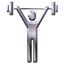 Egluro ein gweledigaeth: beth yw ein nod? 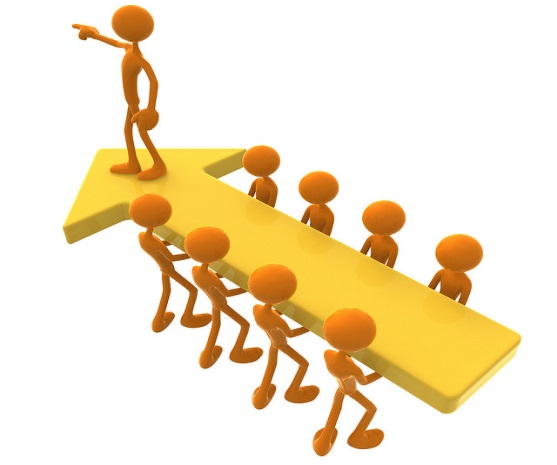 Gyda phwy sydd angen i ni gydweithio?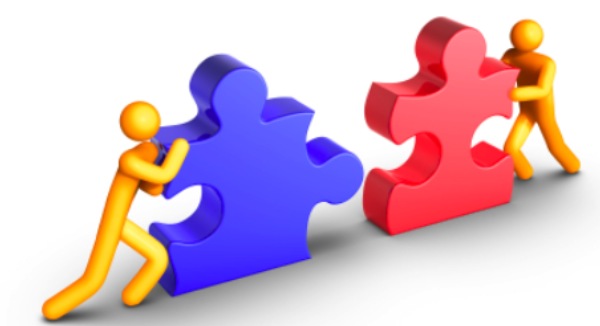 Felly, beth yw’r dasg?Sut byddwch chi’n cyflenwi’r weledigaeth yr ydych chi wedi’i disgrifio?Pa ddulliau o fynd ati gallech chi eu mabwysiadu? 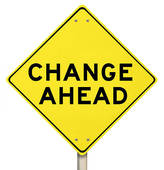 Deall y problemau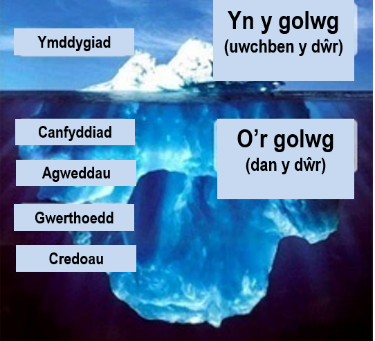 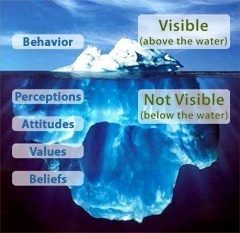 Datblygu ymrwymiad proffesiynol 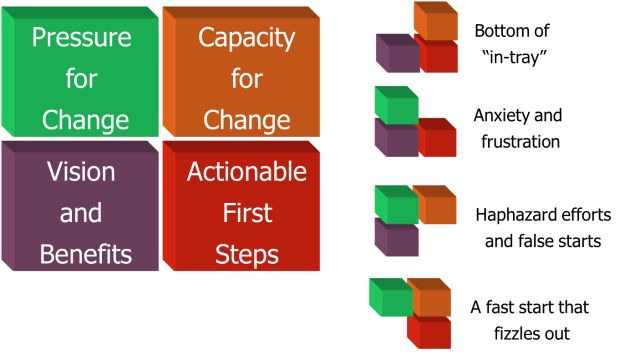 Datblygu ymrwymiad personol 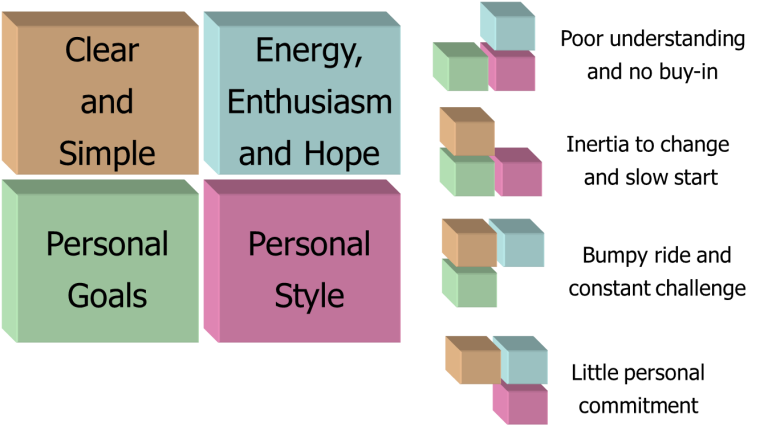 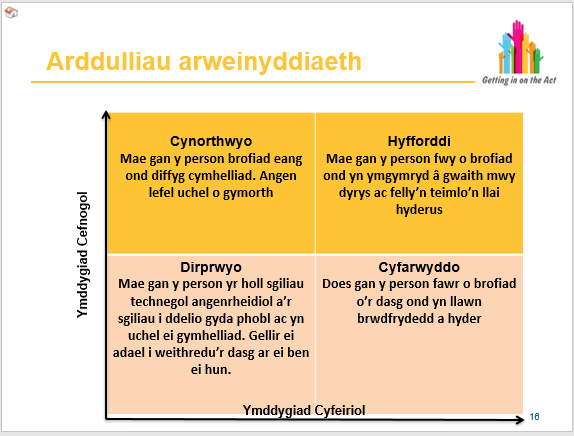 A yw’r cyfan amdanyn “nhw” neu fi...?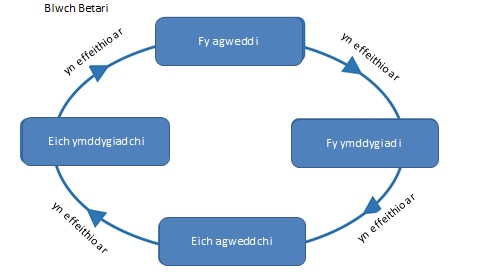 Pwynt dysgu allweddolMae’r Blwch Betari yn dangos sut mae ein hagweddau a’n hymddygiad ni ein hunain yn effeithio’n uniongyrchol ar agweddau ac ymddygiad y bobl o’n cwmpas. Pan fyddwn mewn cylch negyddol rhaid i ni benderfynu roi terfyn ar y cylch drwy newid ein hagwedd. Bydd hyn yn effeithio’n bositif ar y rhai o’n cwmpas – ac felly’n torri’r cylch.Ystyried:Gweithredu uniongyrchol megis: newid dulliau o 
fynd ati i oruchwylio gyda staff, trefnu gwahanol weithgareddau gyda darparwyr, darparu gwybodaeth 
a hyfforddiantGweithredu anuniongyrchol, megis: modelu’r ymddygiadau sydd eu hangen, dylanwadu ar arweinwyr, gwobrwyo llwyddiant, creu gofod i 
ddysgu o’u camgymeriadauEr enghraifft: Oes pobl a fyddai’n hyrwyddwyr naturiol y newid? Oes digwyddiadau lle gellir cyhoeddi’ch neges a chael cefnogaeth?A fydd angen i chi newid eich ymddygiad eich hun neu’ch dull o fynd ati? Sut byddwch yn mynd i’r afael ag unrhyw wrthwynebiad? Cynllunio ar gyfer newidSut byddwch chi’n cyflenwi’r weledigaeth yr ydych wedi’i disgrifio?Pa ddulliau o fynd ati gallwch chi eu mabwysiadu?Cynllunio o flaen llawPob grŵp i gyflwyno penawdau o’r camau gweithredu ynghyd â sail resymegol fer dros fabwysiadu’r dull o fynd ati y cytunwyd arnoAdborth gan y grŵp cyfan:Pa syniadau a gawson nhw fwyaf defnyddiol ar eu cyfer yn lleol? Pa ddulliau maen nhw wedi’u defnyddio eu hunain a’r hyn maen nhw wedi’i ddysgu ac yn gallu ei gynnig i eraill er mwyn sicrhau eu bod yn gweithio Cynllunio’r camau nesaf Ail-ystyried yr ymarfer cyn y gweithdy: Beth sydd angen i chi ei flaenoriaethu i beri newid yn y feddylfryd?  Beth yw’r hyn ydych chi’n ystyried yw’r prif gyfle yn lleol i symud ymlaen i weithredu’r Ddeddf?Symud ymlaen Ffurflen werthuso Cynlluniau ar gyfer yr ail weithdy “Mesur Cynnydd”Y dyddiad ac unrhyw drefniadau eraill Eu hatgoffa am yr ymarfer cyn y gweithdy Ymarfer cyn gweithdy:Fel rheolwr, chi fydd yn gyfrifol am arwain a chynorthwyo gweithredu’r Ddeddf o fewn eich maes gwasanaeth penodol yn cynnwys cynllunio ar gyfer perfformiad cyflenwi gwasanaethau yn y dyfodol. Bydd hyn yn cynnwys ystyried sut mae’ch gwasanaeth neu dîm yn cyfrannu at gyflenwi canlyniadau cenedlaethol yn lleol, y canlyniadau hynny a nodir yn y Fframwaith Canlyniadau Cenedlaethol a sut caiff perfformiad ei fesur a’i fonitro.Er mwyn paratoi ar gyfer yr ymarfer cyntaf yn y gweithdy, treuliwch ychydig o 
amser yn ystyried goblygiadau un o’r canlyniadau cenedlaethol ar gyfer eich maes gwasanaeth: dewis un canlyniad cenedlaethol ac un mesur ansoddol perthnasol ac un mesur meintiol o’r Fframwaith Perfformiad Cenedlaethol ac ystyried sut mae’n cysylltu â mesur perfformiad cyfredol yn eich maes. Sut byddech yn ei ddefnyddio 
i arwain gwelliant mewn perfformiad? Defnyddiwch y templed a welir drosodd i nodi’r maes gwasanaeth a/neu’r grŵp o bobl rydych chi’n canolbwyntio arnyn nhw, 
y canlyniad cenedlaethol rydych chi wedi’i ddewis a sut mae’n cysylltu â’ch maes a’ch cyfrifoldebau arbennig chi.Dewch â hwn gyda chi i’r gweithdy.CWBLHEWCH Y DAFLEN HON CYN MYNYCHU GWEITHDY 2 A 
DEWCH Â HI GYDA CHI I’R GWEITHDYCWBLHEWCH Y DAFLEN HON CYN MYNYCHU GWEITHDY 2 A 
DEWCH Â HI GYDA CHI I’R GWEITHDYPa faes a pha grŵp 
o bobl ydych chi’n canolbwyntio arnyn nhw ar gyfer yr ymarfer hwn?Pa ganlyniad cenedlaethol ydych 
chi wedi’i ddewis i ganolbwyntio arno? Pa un o’r mesurau meintiol ydych chi wedi’i ddewis?Pa un o’r mesurau ansoddol ydych chi wedi’i ddewis?Sut mae hyn yn cysylltu â’ch maes cyfrifoldeb? Pam 
mae’n berthnasol?Rhowch sylwadau 
ar sut y byddech yn mesur perfformiad yn 
y maes hwn.   Rhowch sylwadau ar sut bydd y mesuriad cenedlaethol hwn 
yn eich galluogi i gynllunio ar gyfer gwella gwasanaethau lleol ac arwain y gwelliannau hynny Cyfle i reolwyr …Dau weithdy cysylltiedig yn ystyried yr hyn mae gweithredu’r Ddeddf yn ei olygu Mae gan bob gweithdy ffocws arbennig:Gweithdy 1: Newid MeddylfrydGweithdy 2: Mesur PerfformiadMae disgwyl y bydd cyfranogwyr wedi paratoi 
ymlaen llaw ac wedi cwblhau ymarfer byr fel sail 
i weithgareddau yn ystod y gweithdy Mae disgwyl y bydd cyfranogwyr yn datblygu eu cynlluniau gweithredu eu hunain ar ddiwedd pob gweithdy Nodau a chanlyniadau dysguBydd yr ail weithdy hwn yn canolbwyntio ar fesur y perfformiad sydd ei angen i weithredu’r Ddeddf Erbyn diwedd y gweithdy bydd y cyfranogwyr:Yn deall yn well bwysigrwydd mesur perfformiad o ran y Ddeddf, yn enwedig y Fframwaith Mesur Perfformiad Yn deall prif nodweddion mesur perfformiad yn effeithiolYn gallu egluro rhesymeg y dulliau o fynd ati sydd 
eu hangen yn lleol ar gyfer amrediad o wahanol randdeiliaid Bod yn glir am y camau nesaf sydd eu hangen i ddatblygu hynEin dull o fynd atiYn tybio eich bod yn ymwybodol o gynnwys y Ddeddf a’i oblygiadau i chi yn lleolYn darparu cyfle i chi ystyried yr hyn mae’n ei olygu 
i chi yn eich swydd fel rheolwr Yn rhoi cyfle i chi drafod y cyfleoedd a sialensiau o ran mesur perfformiad yn lleol Yn eich galluogi i gynllunio’r camau nesaf ac ar gyfer y tymor hirAgendaRhagarweiniad Mesur perfformiad – y darlun ehangachBeth sydd angen arnon ni i fesur?Beth yw mesuriad perfformiad effeithiol?Gwneud defnydd o wybodaeth perfformiad Cynllunio’r camau nesaf Y darlun ehangach Fframwaith Cenedlaethol Canlyniadau Gwasanaethau Cymdeithasol Disgrifio canlyniadau llesiant pwysig y dylai pobl ddisgwyl er mwyn byw bywyd llawn…Sefydlu cyfeiriad cenedlaethol ar gyfer pob gwasanaeth yn gweithio mewn partneriaeth gyda phoblI ddarparu mwy o dryloywder… ac amlygu’r hyn sydd angen i’w wneud i wella llesiant Fframwaith Mesur Perfformiad Galluogi pobl i ddeall ansawdd gwasanaethau 
cymdeithasol a gwneud penderfyniadau deallus am eu gofal a’u cymorth Atgyfnerthu cynllunio strategol yr awdurdodau lleol i allu targedu adnoddau a chynnal gweithgareddau gwellaCynorthwyo’r awdurdodau lleol i gymharu a meincnodi, dysgu a gwella Cofnodi cyfrifoldeb ac atebolrwydd ar gyfer cyflenwi’n lleol ac i fod yn sail i ddatblygu polisi cenedlaethol Cynorthwyo ac yn gweithredu fel sail i reoliad, arolwg, archwiliadSafonau ansawdd ar gyfer awdurdodau lleol Disgrifio gweithgareddau cymdeithasol sy’n cyfrannu at gyflawni llesiant Rhaid ymgymryd â nhw er mwyn cyflawni dyletswyddau o dan y Ddeddf a sicrhau llesiant 
pobl sydd angen gofal a chymorth, a gofalwyr sydd angen cymorth Rhaid i awdurdodau lleol gyflawni safonau ansawdd Datblygu darlun cenedlaethol Ystod o fesurau meintiol, er enghraifft: Canran o oedolion sydd wedi derbyn cymorth gan wasanaeth 
yr IAA (gwybodaeth, cyngor a chymorth) ac heb gysylltu â’r gwasanaeth wedyn yn ystod y flwyddynCanran o’r rhai sy’n gadael ysgol sydd wedi bod yn ddigartref yn ystod y flwyddyn Ar gyfartaledd am faint o amser caiff pobl hŷn eu cynorthwyo mewn cartrefi gofal preswyl Canran o blant sy’n derbyn cymorth i aros gyda’u teuluoedd  Datblygu darlun cenedlaethol Ystod o fesurau ansoddol, yn cynnwys:Pobl yn cadarnhau eu bod wedi derbyn y wybodaeth briodol neu’r cyngor cywir yn ôl yr angen  Pobl yn cadarnhau iddyn nhw gael eu trin gydag urddas a pharchPobl yn cadarnhau eu bod yn teimlo’n ddiogel Pobl yn cadarnhau eu bod yn fodlon gyda’u rhwydweithiau cymdeithasol Gofalwyr yn cadarnhau eu bod yn cael eu cynorthwyo i barhau yn eu rôl gofalu Pobl yn cadarnhau eu bod yn byw mewn cartref sy’n briodol iddyn nhw Oedolion ifainc yn cadarnhau eu bod wedi derbyn cyngor, help 
a chymorth i’w paratoi ar gyfer bod yn oedolion Gweithredu’n lleolMewn parau trafodwch y canlyniadau meintiol ac ansoddol a ddewisoch o’r ymarfer cyn y gweithdy:Sut mae’n adlewyrchu eich dull cyfredol o fesur perfformiad yn eich maes?Sut byddech chi’n ei defnyddio i arwain gwelliant?Beth mae’n ei olygu i chi o ran cynllunio ar gyfer cyflenwi gwasanaeth yn y dyfodol? Cysylltu canlyniadau cenedlaethol â rhai lleol/unigol Trefn y mesurau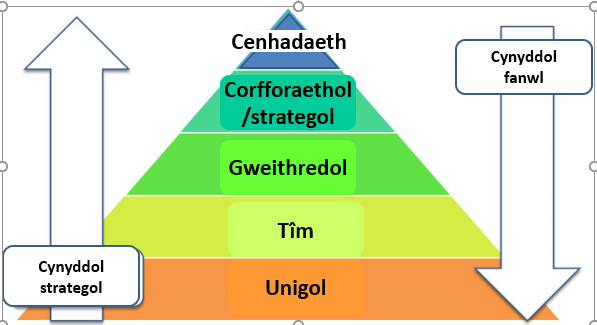 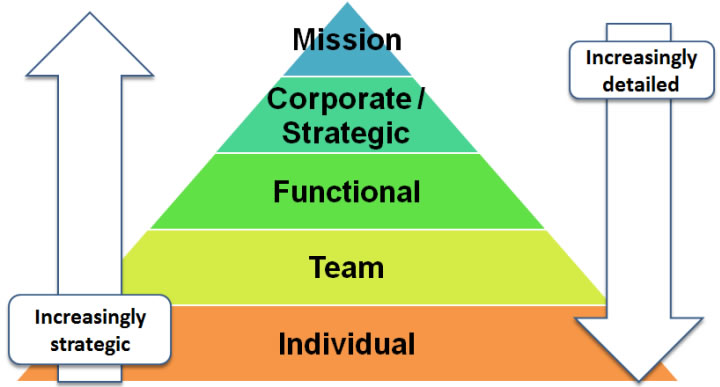 Llunio ymateb lleolYn eich grŵp dewiswch un o’r canlyniadau hyn o’r fframwaith cenedlaethol “Dw i’n siarad drosof fi fy hun ac yn cyfrannu at y penderfyniadau sy’n effeithio ar fy mywyd neu bod gen i rywun arall i siarad ar fy rhan” NEU“Dw i’n cael yr help sydd ei angen arna i i dyfu a bod yn annibynnol” NEU“Dw i’n rhan o fy nghymuned ac yn cyfrannu at fy nghymuned”Fel rheolwr, eich tasg ydy disgrifio’r hyn mae’r canlyniadau’n ei olygu i’ch staff/grŵp gwasanaeth – sut mae’n berthnasol i’w gwaith a pham mae’n bwysig? Gan weithio mewn parau, trafod yr hyn fyddech yn ei ddweud a’i rannu gydag eraill yn eich grŵpGosod targedau’n effeithiol Gosod nodau lleol Datblygu nodau SMART y byddech fel rheolwr y gwasanaeth/tîm yn eu defnyddio i ddangos perfformiad tuag at y canlyniad hwnCofiwch:Nodau SMART = penodol, mesuradwy, rhai y gellir eu cyflawni/priodoli, realistig, wedi’u cyfyngu i amserMesur perfformiadCwestiynau y gallen ni eu gofyn:Faint ydyn ni’n ei wneud? e.e. sawl ymweliad teulu sydd wedi digwydd yn ystod y mis diwethaf? Pa mor dda ydyn ni’n gwneud?e.e. pa mor fodlon yw’r teuluoedd gyda’r gwasanaeth y maen nhw’n ei dderbyn? Oes rhywun yn well eu byd? e.e. hunan-adroddiadau gan rieni am fod yn hyderus fel rhieni ar ôl mynychu sesiynau rhianta (yr effaith a gofnodwyd gan y rhieni eu hunain)Mesur canlyniadau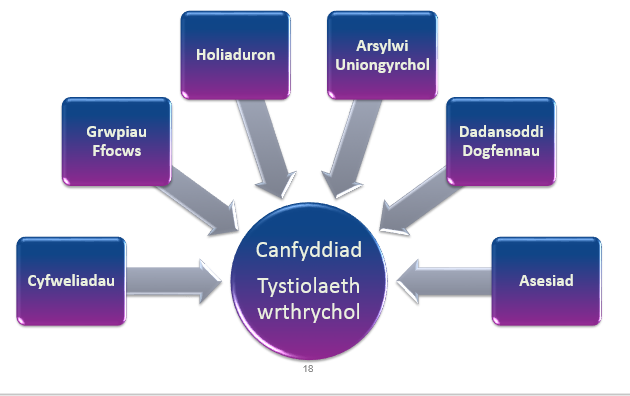 Mesur perfformiad lleolYn eich grwpiau, trafodwch a chytuno ar y canlynol: Beth yw’r tri phrif fesur fydd angen i chi eu defnyddio i arddangos perfformiad yn erbyn eich nodau?Rhowch fraslun o’r dull fyddech chi’n ei ddefnyddio i gasglu tystiolaeth yn erbyn y mesurau hyn? Llunio ymateb lleol Pob grŵp i gyflwyno:Canlyniad cenedlaethol Nodau ar gyfer grŵp/gwasanaeth penodol Mesurau a braslun o’r fethodoleg Gwiriwch:A fydd y darpar nodau gwasanaeth/tîm yn cyfrannu at y canlyniadau cenedlaethol?A yw’r mesurau’n gywir? Unrhyw sylwadau neu syniadau pellach?Gweithredu dull lleol o fynd ati Eich tasg yw sefydlu dull ymarferol a chynaliadwy 
o fynd ati i fesur perfformiad sy’n galluogi’ch tîm/gwasanaeth i arddangos y modd y cyflenwyd 
y canlyniad o’ch dewisBydd angen i’r dull hwn o fynd ati ategu neu gyfrannu at gasglu data ar gyfer yr adroddiad ar fframwaith perfformiad cenedlaethol Eich cynllun lleol Bydd angen i’ch cynllun ystyried y canlynol:Pwy ddylai fod yn rhan o’r datblygiad hwn (er enghraifft defnyddwyr gwasanaeth, staff rheng flaen, darparwyr, uwch reolwyr, ac eraill)? Sut byddai dangosyddion perfformiad yn cael eu casglu, gan bwy a pha mor aml?Beth yw’r dull gorau o gydweithio gyda rhanddeiliaid i ddysgu o berfformiad da/gwael a gweithredu i adfer pethau lle bo angen? Beth allai hyn ei olygu i’ch dull cyfredol o drafod perfformiad? Cynllunio’r camau nesafBeth sydd angen i chi ei wneud fel cam â blaenoriaeth i ddatblygu’r feddylfryd o reoli a 
mesur perfformiad yn eich maes?  Yr hyn fydd rhaid digwydd er mwyn cysylltu â’r fframweithiau cenedlaethol?  Ar ba gryfderau allwch chi adeiladu?  Enghraifft o amseru GweithgareddAdnoddau9.30- 9.45amRhagarweiniad i weithdy yn cynnwys unrhyw wybodaeth am gynnal a chadw pethau.Y pwyslais ar ddull rhyngweithiol o fynd ati yn hytrach nag ar “sialc a siarad” a chyfle i ystyried a chynllunio’n unigol fel rheolwyr  Sleidiau 1-4 Cyflwyniad PowerPoint 9.45- 10.15amBeth sydd angen bod yn wahanol?Trafodaeth fer am yr hyn yw meddylfryd sefydliad, yna atgoffa pawb am egwyddorion allweddol y Ddeddf, gan gynnwys dau sleid sy’n cyfeirio nôl at ddeunyddiau dysgu craidd.Trafodaethau byr mewn parau i ystyried y newidiadau roedden nhw wedi’u nodi yn yr ymarfer cyn y gweithdy – ceisio enwi pa newid sydd ei angen yn y feddylfryd ac ar gyfer pwy. Adborth byr ar yr hyn sydd ei angen gan nifer fechan o barau.Trefnu’r grŵp yn grwpiau thema bach o bedwar neu bump o bobl i weithio ar ymarferion am weddill y gweithdy. Yn ddelfrydol wedi’u seilio ar eu maes gwaith 
a maes penodol o newid yn y meddylfryd ond bydd hyn 
yn dibynnu ar bwy sy’n mynychu’r gweithdy.Sleidiau 5-9 Cyflwyniad PowerPoint10.15- 10.50amEgluro ein gweledigaeth  Mewn grwpiau thema (fel diwedd y sleid blaenorol). Rydych wedi cael y dasg o lunio disgrifiad drafft o’ch gweledigaeth leol o’r hyn fydd/ddylai’r meddylfryd fod yn eich maes thema arbennig chi:  Yn unigol, nodwch bedwar neu pum pwynt bwled yn disgrifio’r hyn ddalai’r meddylfryd fod yn eich maes arbennig chi (5 munud)Rhannu gyda’r person sy’n eistedd nesaf atoch chi a chytuno ar bedwar neu pum pwynt bwled 
(10 munud) Fel grŵp cyfan, trafod y disgrifyddion allweddol/gorau o’r hyn rydych chi’n anelu ato a chofnodi hynny ar bapur siart troi (15 munud)Sleid 10Papur siart troi a pheniau ar gyfer pob grŵp bach 10.50- 11.15amPwy sydd angen i ni gydweithio gyda nhw? Cychwyn gyda thrafodaeth gyda’r grŵp cyfan – pawb yn awgrymu/galw allan pwy fyddai’n debygol o fod y prif bobl i ni gydweithio gyda nhw ar draws pob maes er mwyn gweithredu’r newid priodol yn y meddylfryd – yr hwylusydd i gofnodi hyn ar y siart troi. Gallai’r atebion gynnwys dinasyddion unigol (yn ddarpar ddefnyddwyr gwasanaeth a defnyddwyr presennol fel ei gilydd), gofalwyr, staff rheng flaen, uwch reolwyr/cyfarwyddwyr, sefydliadau statudol ac anstatudol, darparwyr o’r sector gwirfoddol a’r sector cyhoeddus, gofal cymdeithasol/iechyd a sectorau cyhoeddus eraill (e.e. tai), aelodau bwrdd, gwleidyddion lleol a chenedlaethol.Nôl yn eu grwpiau gwreiddiol – cytuno ar y pedwar prif grŵp o randdeiliaid y dylen nhw fod 
yn blaenoriaethu i gydweithio gyda nhw i gyflenwi’r newid yn y meddylfryd ac ail-ystyried eich gweledigaeth gytun – o gofio pwy sydd angen clywed y negeseuon, ystyried a ydyn nhw’n dal i fod yn rhai priodol?Sleid 11Siart troi a pheniau 11.15- 11.30amEgwyl11.30- 12.15pmCynllunio ar gyfer newid Ar ôl cytuno ar weledigaeth o’r hyn ddylai’r meddylfryd fod yn y maes dewisol, y dasg nesaf fydd cynllunio sut 
i weithredu’r newidiadau angenrheidiol yn gweithio gyda’ch rhanddeiliaid. A dibynnu ar brofiad y grŵp naill 
ai mynd yn syth i sleid 18, ewch drwy’r rhain yn gyflym neu dreulio rhagor o amser arnyn nhw: rhai syniadau 
am sicrhau ymrwymiad gan eraill, ar arddulliau arweinyddiaeth ac ar ymddygiad y rheolwyr eu hunain.Mewn grwpiau bach cynllunio’r hyn y byddan nhw’n ei wneud i sicrhau’r newid yn y meddylfryd. Penawdau’n unig. Annog y grŵp i herio’i gilydd i feddwl tu allan i’r bocs a chanolbwyntio ar yr atebion.Sleidiau 
12- 1912.15- 12.40pmCynllunio ymlaen llawAwgrymu cyflwyniad byr ar gyfer pob grŵp gyda phenawdau o’r gweithgareddau sydd eu hangen 
(gan ragdybio 5 grŵp x 4 munud = 20 munud).Yna, gofynnwch i bob person yn yr ystafell i roi sylwadau ar naill ai un syniad roedden nhw’n ei hoffi/fydden 
nhw’n ei gael yn ddefnyddiol, neu un dull o fynd ati a ddefnyddiwyd ganddyn nhw a phwynt dysgu i gynnig 
i’r grŵp.Sleid 2012.40- 12.55pmY camau nesafYn unigol ail-ystyried yr ymarfer cyn y gweithdy:Beth yw’ch blaenoriaeth i sicrhau newid yn y meddylfryd?Ystyriwch eich dull o ddelio ag arweinyddiaeth 
a newid – oes meysydd fydd angen i chi eu datblygu/eu cryfhau Beth ydy’r prif gyfle yn eich tyb chi yn lleol ar gyfer gweithredu’r Ddeddf? Os bydd amser yn caniatáu, awgrymwch eu bod yn rhannu gyda’r person yn eistedd nesaf atyn nhw a/neu gofyn i bobl roi sylwadau ar y cyfleoedd i ddatblygu’r meddylfryd angenrheidiol.Sleid 2112.55- 13.00pmAtgoffa pawb am y daflen werthuso a’r gweithdy nesaf, gan gynnwys yr ymarfer cyn y gweithdy.Taflen werthusoEnghraifft o amseru GweithgareddAdnoddau9.30- 9.45amRhagarweiniad i weithdy yn cynnwys unrhyw wybodaeth am gynnal a chadw pethau.Y pwyslais ar ddull rhyngweithiol o fynd ati yn hytrach nag ar “sialc a siarad” a chyfle i ystyried a chynllunio’n unigol fel rheolwyr  Sleidiau 1-4 Cyflwyniad PowerPoint 9.45- 10.15amY darlun ehangachAtgoffa pobl yn fyr o’r Fframwaith Canlyniadau Cenedlaethol a’r Fframwaith Perfformiad Cenedlaethol 
a phwrpas y ddau.  Trafodaeth fer mewn parau ar yr ymarfer cyn y gweithdy i ystyried canlyniad a mesurau cenedlaethol a sut maen nhw’n berthnasol i faes cyfrifoldeb rheolwr.Sleidiau 5-11Taflen 10.15- 10.35amSymud o’r cenedlaethol i’r lleol Atgoffa pawb am y berthynas rhwng canlyniadau unigol a chenedlaethol a nodau gwasanaeth neu dîm lleol. Hefyd, atgoffa pawb y bydd y mesurau yn ymddangos yn wahanol yn dibynnu ar p’un ai ydyn nhw’n rhai unigol neu’n rhai fwy strategol.Ymarfer i ddatblygu dull o fynd ati i fesur perfformiad yn cychwyn o ganlyniad cenedlaethol. Mewn grwpiau bach, dewis un o’r tri chanlyniad a awgrymwyd a disgrifio’r 
hyn y mae’n ei olygu i’ch gwasanaeth/tîm – sut mae’n cysylltu â’u gwaith a pham ei fod yn bwysig. Cychwyn mewn parau (5 munud) ac yna rhannu gyda’r cyfranogwyr eraill (15 munud). Sleidiau 12-14Siart troi a pheniau 10.35- 10.55amGosod nodau yn effeithiol Atgoffa’r grŵp am nodau SMART ac yna, cael y grŵp i’w datblygu ar gyfer eu canlyniad cenedlaethol.Sleidiau 15-1610.55- 11.15amMesur perfformiadYn fyr, trafod y syniadau am fesur perfformiad ac yna cael y grwpiau i ystyried mesurau perfformiad ar gyfer eu nodau Sleidiau 17-1911.15- 11.30amEGWYL11.30- 12.10pmLlunio ymateb lleolPob grŵp i roi cyflwyniad byr i’r holl grŵp ac annog yr holl grŵp yn eu tro i roi sylwadau a chynnig syniadau neu atebion (10 munud i bob grŵp x 4).Sleid 2012.10- 12.40pmGweithredu dull lleol o fynd ati Naill ai mewn parau neu mewn grwpiau bach 
(yn dibynnu faint o bobl sydd yn bresenol). Datblygu penawdau cynllun ar gyfer datblygu dull o fesur perfformiad sy’n galluogi’ch gwasanaeth/tîm i ddangos sut bydd yn cyflenwi’r canlyniad dewisol.Adborth gan y grwpiau ar yr hyn oedd yn sialens iddyn nhw yn yr ymarfer a’r hyn roedden nhw wedi dysgu o ran eu rôl fel rheolwr. Sleidiau 21-2212.40- 12.55pmY camau nesafYn unigol ail-ystyried yr ymarfer gwreiddiol cyn y gweithdy:Beth yw’ch blaenoriaeth i sicrhau newid yn y meddylfryd o reoli perfformiad yn eich maes? Beth fydd rhaid digwydd i’w gysylltu â’r fframweithiau cenedlaethol?Beth ydy’r prif gyfle yn eich tyb chi yn lleol ar gyfer gweithredu’r Ddeddf? Gofynnwch am sylwadau ar y pethau positif y gallan 
nhw adeiladau arnyn nhw yn lleol – y cyfleoedd yn eu tyb nhw?Sleid 2312.55- 13.00pmAtgoffa pawb am y daflen werthuso. Taflen werthuso Ffurflen werthuso Rydyn ni’n gwerthfawrogi’ch adborth: cymerwch ychydig o funudau i lenwi’r ffurflen hon.Enw (opsiynol): _________________ Sefydliad (opsiynol): _______________________1. Sut wnaeth y sesiwn hyfforddi helpu gyda’r canlynol:2. Pa rannau oedd mwyaf buddiol a pham? 3. Petaech yn gallu newid un peth, beth fyddai hwnnw? 4. Rhowch eich barn am yr hwyluswyr:Sylwadau ychwanegol:5. Beth yw eich barn am y canlynol:6. Unrhyw sylw arall? CWBLHEWCH Y DAFLEN HON CYN MYNYCHU GWEITHDY 1 A 
DEWCH Â HI GYDA CHI I’R GWEITHDYCWBLHEWCH Y DAFLEN HON CYN MYNYCHU GWEITHDY 1 A 
DEWCH Â HI GYDA CHI I’R GWEITHDYPa faes a pha grŵp 
o bobl ydych chi’n canolbwyntio arnyn nhw ar gyfer yr ymarfer hwn?(e.e. tîm penodol neu grŵp o dimoedd, math o ddarparwr, cymuned leol, rhannau o’r awdurdod lleol)Pa agweddau o’r Ddeddf sydd angen newid yn y meddylfryd yn y maes arbennig hwn? Pam fod angen newid meddylfryd? Oes unrhyw Ganlyniad Cenedlaethol penodol yn arwain y newid? Disgrifio’r meddylfryd newydd. Eich sefyllfa bresennol.CWBLHEWCH Y DAFLEN HON CYN MYNYCHU GWEITHDY 2 A 
DEWCH Â HI GYDA CHI I’R GWEITHDYCWBLHEWCH Y DAFLEN HON CYN MYNYCHU GWEITHDY 2 A 
DEWCH Â HI GYDA CHI I’R GWEITHDYPa faes a pha grŵp 
o bobl ydych chi’n canolbwyntio arnyn nhw ar gyfer yr ymarfer hwn?Pa ganlyniad cenedlaethol ydych 
chi wedi’i ddewis i ganolbwyntio arno? Pa un o’r mesurau meintiol ydych chi wedi’i ddewis?Pa un o’r mesurau ansoddol ydych chi wedi’i ddewis? Sut mae hyn yn cysylltu â’ch maes cyfrifoldeb? Pam 
mae’n berthnasol? Rhowch sylwadau 
ar sut y byddech yn mesur perfformiad yn 
y maes hwnRhowch sylwadau ar sut bydd y mesuriad cenedlaethol hwn 
yn eich galluogi i gynllunio ar gyfer gwella gwasanaethau lleol ac arwain y gwelliannau hynny 